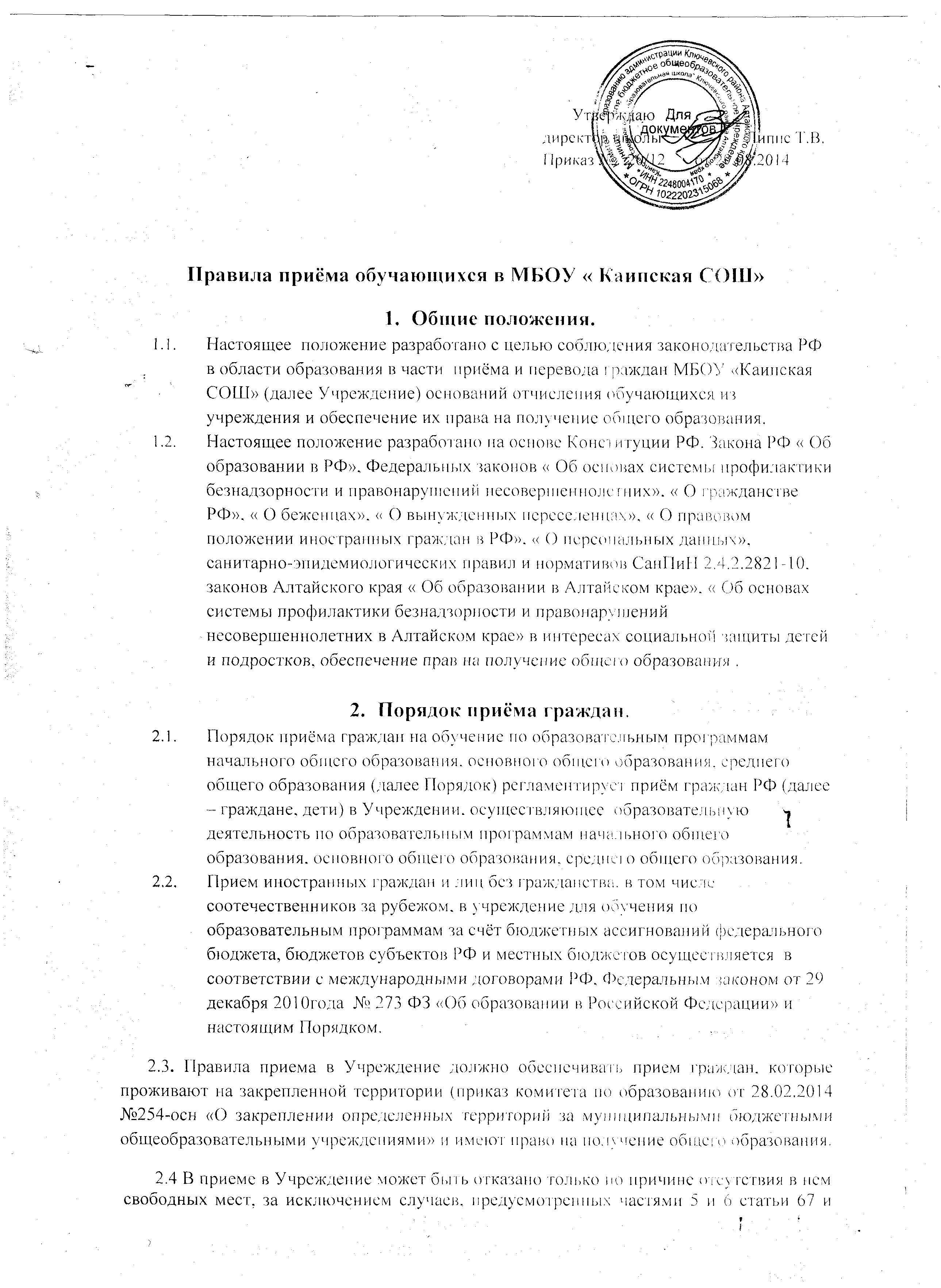 статьей 88 Федерального закона от 29 декабря 2012 г. N 273-ФЗ "Об образовании в Российской Федерации". В случае отсутствия мест в образовательной организации родители (законные представители) ребенка для решения вопроса о его устройстве в другую общеобразовательную организацию обращаются непосредственно в комитет по образованию города.     2.5. Прием на обучение по основным общеобразовательным программам за счет средств бюджетных ассигнований федерального бюджета, бюджетов субъектов Российской Федерации и местных бюджетов проводится на общедоступной основе, если иное не предусмотрено Федеральным законом. N 273-ФЗ "Об образовании в Российской Федерации".    2.6. Учреждение обязано ознакомить поступающего и (или) его родителей (законных представителей) с Уставом, с лицензией на осуществление образовательной деятельности, со свидетельством о государственной аккредитации, с образовательными программами и другими документами, регламентирующими организацию и осуществление образовательной деятельности, права и обязанности обучающихся.Учреждение размещает распорядительный акт органа местного самоуправления муниципального района, городского округа (в городах федерального значения - акт органа, определенного законами этих субъектов Российской Федерации) о закреплении образовательных организаций за конкретными территориями муниципального района, городского округа, издаваемый не позднее 1 февраля текущего года (далее - распорядительный акт о закрепленной территории).   2.7. Учреждение с целью проведения организованного приема граждан в первый класс размещает на информационном стенде, на официальном сайте в сети "Интернет", в средствах массовой информации (в том числе электронных) информацию о: количестве мест в первых классах не позднее 10 календарных дней с момента издания распорядительного акта о закрепленной территории;наличии свободных мест для приема детей, не проживающих на закрепленной территории, не позднее 1 июля.   2.8. Прием граждан в Учреждение осуществляется по личному заявлению родителя (законного представителя) ребенка при предъявлении оригинала документа, удостоверяющего личность родителя (законного представителя), либо оригинала документа, удостоверяющего личность иностранного гражданина и лица без гражданства.  Учреждение может осуществлять прием указанного заявления в форме электронного документа с использованием информационно-телекоммуникационных сетей общего пользования.В заявлении родителями (законными представителями) ребенка указываются следующие сведения:а) фамилия, имя, отчество (последнее - при наличии) ребенка;б) дата и место рождения ребенка;в) фамилия, имя, отчество (последнее - при наличии) родителей (законных представителей) ребенка;г) адрес места жительства ребенка, его родителей (законных представителей);д) контактные телефоны родителей (законных представителей) ребенка.Для приема в Учреждение:родители (законные представители) детей, проживающих на закрепленной территории, для зачисления ребенка в первый класс дополнительно предъявляют оригинал свидетельства о рождении ребенка или документ, подтверждающий родство заявителя, свидетельство о регистрации ребенка по месту жительства или по месту пребывания на закрепленной территории или документ, содержащий сведения о регистрации ребенка по месту жительства или по месту пребывания на закрепленной территории;письменное согласие родителей (законных представителей) на использование персональных данных ребенка (в добровольном порядке). При подаче заявления родители (законные представители) ребенка, не являющегося гражданином Российской Федерации, представляют:- документ, удостоверяющий личность ребенка – иностранного гражданина (паспорт иностранного гражданина либо иной документ, установленный федеральным законом или признаваемый в соответствии с международным договором Российской Федерации в качестве документа, удостоверяющего личность иностранного гражданина) или документ, удостоверяющий личность ребенка без гражданства в Российской Федерации (документ, выданный иностранным государством и признаваемый в соответствии с международным договором Российской Федерации в качестве документа, удостоверяющего личность лица без гражданства, либо разрешение на временное проживание, либо вид на жительство, либо иные документы, предусмотренные федеральным законом или признаваемые в соответствии с международным договором Российской Федерации в качестве документа, удостоверяющего личность лица без гражданства);- документы, подтверждающие законность пребывания (проживания) ребенка, являющегося иностранным гражданином или лицом без гражданства, в Российской Федерации: виза и (или) миграционная карта, либо иные документы, предусмотренные федеральным законом или международным договором Российской Федерации.Родители (законные представители) ребенка, не являющегося гражданином Российской Федерации, дополнительно предъявляют заверенные в установленном порядке копии документов, подтверждающих родство заявителя (или законность представления прав обучающегося), и документа, подтверждающего право заявителя на пребывание в Российской Федерации. Лицо, осуществляющее прием заявления, в случае необходимости копирует представленные документы, заверяет копии, после чего оригиналы документов возвращает родителю (законному представителю) ребенка. Копии предъявляемых при приеме документов хранятся в Учреждении на время обучения ребенка.2.10. Родители (законные представители) детей имеют право по своему усмотрению представлять другие документы, в том числе медицинское заключение о состоянии здоровья ребенка.2.11. При приеме в первый класс в течение учебного года или во второй и последующий классы родители (законные представители) обучающегося дополнительно представляют личное дело, выданное учреждением, в котором он обучался ранее. При отсутствии личного дела обучающегося Учреждение вправе самостоятельно выявлять уровень его образования. Порядок промежуточной аттестации устанавливается Учреждением самостоятельно и закрепляется локальным актом.2.12. При приеме в Учреждение для получения среднего общего образования представляется аттестат об основном общем образовании установленного образца.2.13. Требование предоставления других документов в качестве основания для приема детей в Учреждение не допускается.2.14. Прием заявлений в первый класс Учреждения для граждан, проживающих на закрепленной территории, начинается не позднее 1 февраля и завершается не позднее 30 июня текущего года.Зачисление в Учреждение оформляется приказом директора в течение 7 рабочих дней после приема документов.Для детей, не проживающих на закрепленной территории, прием заявлений в первый класс начинается с 1 июля текущего года до момента заполнения свободных мест, но не позднее 5 сентября текущего года.При окончании приема в первый класс всех детей, проживающих на закрепленной территории, осуществляют прием детей, не проживающих на закрепленной территории, ранее 1 июля.  2.15. Для удобства родителей (законных представителей) детей Учреждение устанавливает график приема документов в зависимости от адреса регистрации по месту жительства (пребывания).2.16. При приеме на свободные места детей, не проживающих на закрепленной территории, преимущественным правом обладают дети граждан, имеющих право на первоочередное предоставление места в Учреждении в соответствии с законодательством Российской Федерации и нормативными правовыми актами субъектов Российской Федерации.2.17. Факт ознакомления родителей (законных представителей) ребенка с лицензией на осуществление образовательной деятельности, свидетельством о государственной аккредитации, уставом Учреждения фиксируется в заявлении о приеме и заверяется личной подписью родителей (законных представителей) ребенка.Подписью родителей (законных представителей) ребенка фиксируется также согласие на обработку их персональных данных и персональных данных ребенка в порядке, установленном законодательством Российской Федерации.2.18. Дети с ограниченными возможностями здоровья принимаются на обучение по адаптированной основной общеобразовательной программе только с согласия их родителей (законных представителей) и на основании рекомендаций психолого-медико-педагогической комиссии.2.19. Документы, представленные родителями (законными представителями) детей, регистрируются в журнале приема заявлений. После регистрации заявления родителям (законным представителям) детей выдается расписка в получении документов, содержащая информацию о регистрационном номере заявления о приеме ребенка в Учреждении, о перечне представленных документов. Расписка заверяется подписью директора Учреждения, ответственного за прием документов, и печатью.2.20. Распорядительные акты  о приеме детей на обучение размещаются на информационном стенде Учреждения в день их издания.2.21. На каждого ребенка, зачисленного в Учреждение, заводится личное дело, в котором хранятся все сданные документы.Порядок приема обучающихся в 10-е классы3.1. В 10-е классы принимаются выпускники 9-х классов, получившие основное общее образование, по заявлению родителей (законных представителей). Прием заявлений начинается после получения аттестатов об основном общем образовании. Порядок приема обучающихся в профильные классы определяется учредителем. Количество 10-х классов, открываемых в Учреждении, должно обеспечивать прием всех обучающихся в учреждении, освоивших программу основного общего образования и желающих получить среднее (полное) общее образование. Зачисление учащихся в 10 класс определяется общим порядком приема в Учреждение.